INstructions for making a balloon powered carPlease note: an adult should operate the hand drill or power drill.The plastic lids will be the wheels of the car. Use a hand drill or power drill to make a hole in each lid, just big enough for a bamboo skewer to fit through.Cut the straight straw in half. Tape one half-straw at one end of the cardboard, across the shorter side and tape the other half-straw at the other end.Thread a skewer through each half-straw to make the car axles.Thread the wheels (plastic lids) onto the skewers and use plasticine to hold the wheels in place.Cut the long part of the bendable straw to the same length as the short part.Blow up the balloon and let it down a couple of times to stretch the rubber.Place the neck of the balloon over one end of the bendable straw and fasten it using the rubber band.Turn the cardboard over and tape the bendable straw along the length of the car so the balloon rests on the cardboard. The straw should poke over the other end.Inflate the balloon by blowing through the straw. Pinch the balloon so the air doesn’t come out.Place the car on a clear, smooth surface and let the balloon go.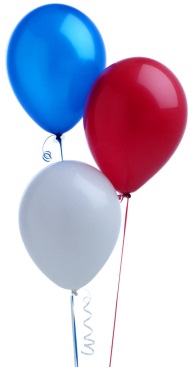 